ZESPÓŁ SZKÓŁ TURYSTYCZNO-GASTRONOMICZNYCH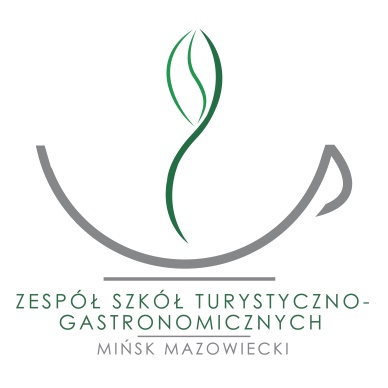 ul. Budowlana 4; 05-300 Mińsk Mazowieckitel.: 25 759 2651; tel./fax: 25 759 2598mail@zst-g.pl, www.zst-g.plEGZAMINY ZAWODOWE 
SESJA ZIMA 2023TERMIN GŁÓWNY EGZAMINUCZĘŚĆ PRAKTYCZNA (dokumentacja) 		09 stycznia 2023CZĘŚĆ PISEMNA (PRZY KOMPUTERACH) 	10-14 stycznia 2023 CZĘŚĆ PRAKTYCZNA (wykonanie) 		09-21 stycznia 2023TERMIN DODATKOWY (w przypadkach losowych)CZĘŚĆ PISEMNA  –  09 stycznia 2023CZĘŚĆ PRAKTYCZNA – 31 stycznia 2023TERMIN OGŁOSZENIA WYNIKÓW 		31 marca 2023TERMIN PRZEKAZANIA CERYFIKATÓW I DYPLOMÓW 	do 7 lutego 2023